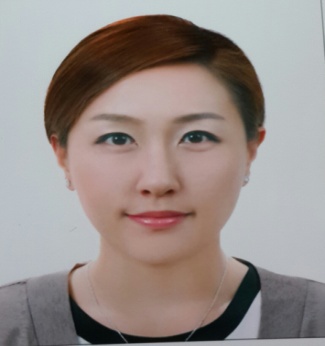 JENNIFER HANIncheon, Yeonsu-gu Central-ro 232 103-1001, 406-840, South KoreaF-4Visa AmericanEDUCATION AND TRAININGMBA, Masters in Business Administration, Pepperdine UniversityTESOL Certification, iTTT Certification Program2013, PMP Project Management Professional Certification) in progress2006, BA, Hotel/Tourism Management, Cal Poly2001, Immaculate Heart High School, Los Angeles, CALANGUAGESEnglishKoreanSpanishACADEMIA EXPERIENCEPresent: Business Communication English Instructor for Samsung Engineering, South Korea2008-Present: College Coaching. Each summer and fall, I have taken on a couple students on afreelance basis as a college counselor/ college application writer (helped prepare and produceprofessional quality essays, resumes, portfolios, reference letters and interview answers)Prior Students have been admitted to :UC SchoolsPenn State SchoolsSUNY SchoolsNYUUSCArizona State UniversityClaremont CollegesLoyola Marymount UniversityPepperdineDukeBoston UniversityRiceUniversity Nevada Las VegasWhittier CollegeChicago Urbana Champagne2007-2008: Curriculum development/ R&D, Dr.Yang Education Institute Los Angeles2006-2008: Branch Manager, Dr.Yang Education Institute La Crescenta California2005-2006: SAT teacher, Dr.Yang Education Institute Fullerton California2001-2005: Private tutored several students while attending collegeOTHER WORK EXPERIENCE2008-2014 AERO PORT SERVICES, INC.Established in 1991, a company with a portfolio of airport ground handling services. Companyhandles over 55 international and domestic airlines, employing over 600 workers at Los AngelesInternational Airport.PROJECT MANAGERPrimary responsibilities included efficient and effective analysis, research andmethodology development that leads to appropriate findings and conclusions ofconsulting engagements and a broad range of tasks and phases of consulting assignments.Job Functions:● New Project Startup● Writing Proposals● Make Presentations● Attend Seminars● Responding to RFPs● Contract Management● Liaise with Clients● Vendors and Service Partners● Copyright and Editing● Procurement and Purchasing● Auditing HR Functions● Benefits CoordinatingCOMPANY TRAINING MANAGERCreated training material, presentation slides and videos for:● New employee orientation● Human Resources Manual● Annual manager seminar:● Safety and Osha training● Workplace safety precautions● Software Manual● Employee handbook● Collective Bargaining AgreementIn charge of accepting and handling J1 visa interns. (These interns were offered cultural andeducational exchange opportunities in the United States and worked at our company to receiveairport work experience.) Topics covered in J1 training:● Business conversation● Professional workplace etiquette● How to communicate effectively with peers and superiors● American standards and cultural differences in the professional workplace● Professional emails and official memorandums● Presentation skills and effective communication● Human resource laws and company rulesKEY COMPETENCIES● Project Management● Planning and Scheduling● Strategizing● Application of management principles● Contract Compliance● Editing & Translating● Risk Management● Team Leadership● Negotiation and Disputes● Managing Multiple Vendors/Accounts● Client Management● Proposal WritingREFERENCESwww.linkedin.com/pub/jennifer-lee-mba/3b/380/937/Member of Kiwanis International Foundation